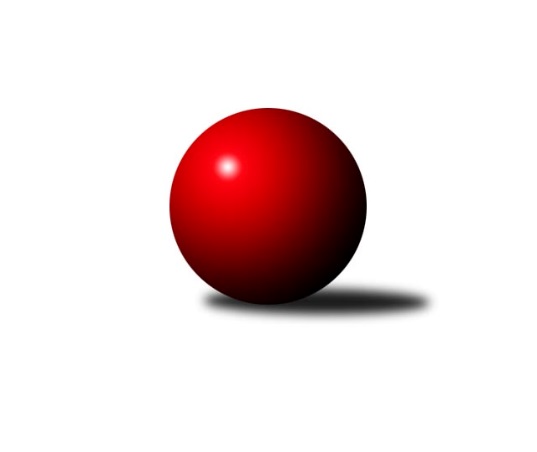 Č.19Ročník 2022/2023	11.6.2024 Sdružený Přebor Plzeňska 2022/2023Statistika 19. kolaTabulka družstev:		družstvo	záp	výh	rem	proh	skore	sety	průměr	body	plné	dorážka	chyby	1.	TJ Baník Stříbro B	17	15	0	2	100.0 : 36.0 	(260.5 : 147.5)	2894	30	2022	872	56	2.	CB Dobřany C	19	13	0	6	93.0 : 59.0 	(271.5 : 184.5)	2886	26	2003	883	59.5	3.	SKK Rokycany D	17	12	1	4	86.0 : 50.0 	(238.5 : 169.5)	2808	25	1959	849	66.5	4.	TJ Přeštice A	18	11	2	5	89.0 : 55.0 	(241.5 : 190.5)	2769	24	1937	832	54.8	5.	TJ Baník Stříbro C	17	10	0	7	83.0 : 53.0 	(235.5 : 172.5)	2843	20	1979	864	59	6.	TJ Sokol Plzeň V B	17	9	1	7	74.0 : 62.0 	(205.5 : 202.5)	2823	19	1989	834	66.5	7.	TJ Slavoj Plzeň D	17	9	0	8	68.0 : 68.0 	(171.0 : 237.0)	2701	18	1909	792	74.8	8.	TJ Dobřany C	18	6	0	12	59.0 : 85.0 	(197.5 : 234.5)	2785	12	1951	834	66.3	9.	TJ Sokol Plzeň V C	17	5	1	11	49.5 : 86.5 	(175.5 : 232.5)	2673	11	1901	772	85.5	10.	SK Škoda VS Plzeň C	17	2	1	14	37.5 : 98.5 	(165.5 : 242.5)	2732	5	1953	779	84.2	11.	TJ Slavoj Plzeň C	16	0	0	16	21.0 : 107.0 	(117.5 : 266.5)	2543	0	1822	721	102.1Tabulka doma:		družstvo	záp	výh	rem	proh	skore	sety	průměr	body	maximum	minimum	1.	TJ Baník Stříbro B	9	9	0	0	58.0 : 14.0 	(144.0 : 72.0)	3035	18	3180	2940	2.	TJ Přeštice A	9	8	0	1	55.0 : 17.0 	(138.5 : 77.5)	2495	16	2612	2376	3.	CB Dobřany C	9	8	0	1	50.0 : 22.0 	(138.5 : 77.5)	3156	16	3321	3043	4.	TJ Baník Stříbro C	8	6	0	2	46.5 : 17.5 	(124.0 : 68.0)	2976	12	3083	2843	5.	TJ Slavoj Plzeň D	9	6	0	3	44.0 : 28.0 	(103.0 : 113.0)	2906	12	3139	2633	6.	SKK Rokycany D	8	5	0	3	39.0 : 25.0 	(111.5 : 80.5)	3073	10	3214	2950	7.	TJ Sokol Plzeň V B	8	4	1	3	38.0 : 26.0 	(99.0 : 93.0)	2999	9	3058	2933	8.	TJ Dobřany C	9	4	0	5	34.0 : 38.0 	(104.0 : 112.0)	2370	8	2452	2284	9.	TJ Sokol Plzeň V C	9	3	1	5	30.5 : 41.5 	(94.5 : 121.5)	2809	7	2971	2613	10.	SK Škoda VS Plzeň C	9	2	1	6	26.5 : 45.5 	(89.5 : 126.5)	2779	5	2852	2713	11.	TJ Slavoj Plzeň C	8	0	0	8	11.0 : 53.0 	(58.5 : 133.5)	2661	0	2811	2528Tabulka venku:		družstvo	záp	výh	rem	proh	skore	sety	průměr	body	maximum	minimum	1.	SKK Rokycany D	9	7	1	1	47.0 : 25.0 	(127.0 : 89.0)	2764	15	3071	2411	2.	TJ Baník Stříbro B	8	6	0	2	42.0 : 22.0 	(116.5 : 75.5)	2874	12	3117	2473	3.	TJ Sokol Plzeň V B	9	5	0	4	36.0 : 36.0 	(106.5 : 109.5)	2834	10	3088	2392	4.	CB Dobřany C	10	5	0	5	43.0 : 37.0 	(133.0 : 107.0)	2848	10	3195	2403	5.	TJ Baník Stříbro C	9	4	0	5	36.5 : 35.5 	(111.5 : 104.5)	2845	8	3029	2390	6.	TJ Přeštice A	9	3	2	4	34.0 : 38.0 	(103.0 : 113.0)	2809	8	3015	2407	7.	TJ Slavoj Plzeň D	8	3	0	5	24.0 : 40.0 	(68.0 : 124.0)	2667	6	3077	1950	8.	TJ Sokol Plzeň V C	8	2	0	6	19.0 : 45.0 	(81.0 : 111.0)	2681	4	3026	2162	9.	TJ Dobřany C	9	2	0	7	25.0 : 47.0 	(93.5 : 122.5)	2844	4	3005	2433	10.	SK Škoda VS Plzeň C	8	0	0	8	11.0 : 53.0 	(76.0 : 116.0)	2724	0	2909	2317	11.	TJ Slavoj Plzeň C	8	0	0	8	10.0 : 54.0 	(59.0 : 133.0)	2531	0	2779	2126Tabulka podzimní části:		družstvo	záp	výh	rem	proh	skore	sety	průměr	body	doma	venku	1.	TJ Baník Stříbro B	10	8	0	2	55.0 : 25.0 	(151.0 : 89.0)	2808	16 	5 	0 	0 	3 	0 	2	2.	CB Dobřany C	10	8	0	2	52.0 : 28.0 	(154.5 : 85.5)	3047	16 	5 	0 	0 	3 	0 	2	3.	TJ Baník Stříbro C	10	7	0	3	53.0 : 27.0 	(137.5 : 102.5)	2882	14 	4 	0 	1 	3 	0 	2	4.	SKK Rokycany D	10	6	1	3	48.0 : 32.0 	(138.5 : 101.5)	2724	13 	3 	0 	2 	3 	1 	1	5.	TJ Přeštice A	10	5	2	3	48.0 : 32.0 	(136.0 : 104.0)	2743	12 	3 	0 	1 	2 	2 	2	6.	TJ Slavoj Plzeň D	10	6	0	4	41.0 : 39.0 	(97.5 : 142.5)	2740	12 	3 	0 	2 	3 	0 	2	7.	TJ Sokol Plzeň V B	10	5	1	4	42.0 : 38.0 	(116.0 : 124.0)	2837	11 	2 	1 	2 	3 	0 	2	8.	TJ Sokol Plzeň V C	10	3	1	6	32.5 : 47.5 	(108.5 : 131.5)	2649	7 	1 	1 	3 	2 	0 	3	9.	TJ Dobřany C	10	3	0	7	34.0 : 46.0 	(110.5 : 129.5)	2772	6 	1 	0 	5 	2 	0 	2	10.	SK Škoda VS Plzeň C	10	1	1	8	21.5 : 58.5 	(103.5 : 136.5)	2759	3 	1 	1 	3 	0 	0 	5	11.	TJ Slavoj Plzeň C	10	0	0	10	13.0 : 67.0 	(66.5 : 173.5)	2575	0 	0 	0 	5 	0 	0 	5Tabulka jarní části:		družstvo	záp	výh	rem	proh	skore	sety	průměr	body	doma	venku	1.	TJ Baník Stříbro B	7	7	0	0	45.0 : 11.0 	(109.5 : 58.5)	3035	14 	4 	0 	0 	3 	0 	0 	2.	SKK Rokycany D	7	6	0	1	38.0 : 18.0 	(100.0 : 68.0)	3024	12 	2 	0 	1 	4 	0 	0 	3.	TJ Přeštice A	8	6	0	2	41.0 : 23.0 	(105.5 : 86.5)	2861	12 	5 	0 	0 	1 	0 	2 	4.	CB Dobřany C	9	5	0	4	41.0 : 31.0 	(117.0 : 99.0)	2816	10 	3 	0 	1 	2 	0 	3 	5.	TJ Sokol Plzeň V B	7	4	0	3	32.0 : 24.0 	(89.5 : 78.5)	2855	8 	2 	0 	1 	2 	0 	2 	6.	TJ Baník Stříbro C	7	3	0	4	30.0 : 26.0 	(98.0 : 70.0)	2849	6 	2 	0 	1 	1 	0 	3 	7.	TJ Slavoj Plzeň D	7	3	0	4	27.0 : 29.0 	(73.5 : 94.5)	2670	6 	3 	0 	1 	0 	0 	3 	8.	TJ Dobřany C	8	3	0	5	25.0 : 39.0 	(87.0 : 105.0)	2717	6 	3 	0 	0 	0 	0 	5 	9.	TJ Sokol Plzeň V C	7	2	0	5	17.0 : 39.0 	(67.0 : 101.0)	2814	4 	2 	0 	2 	0 	0 	3 	10.	SK Škoda VS Plzeň C	7	1	0	6	16.0 : 40.0 	(62.0 : 106.0)	2716	2 	1 	0 	3 	0 	0 	3 	11.	TJ Slavoj Plzeň C	6	0	0	6	8.0 : 40.0 	(51.0 : 93.0)	2591	0 	0 	0 	3 	0 	0 	3 Zisk bodů pro družstvo:		jméno hráče	družstvo	body	zápasy	v %	dílčí body	sety	v %	1.	David Junek 	TJ Baník Stříbro C 	15	/	16	(94%)	55.5	/	64	(87%)	2.	Miroslav Šteffl 	TJ Přeštice A 	15	/	18	(83%)	49	/	72	(68%)	3.	Stanislav Zoubek 	TJ Baník Stříbro B 	14	/	17	(82%)	50	/	68	(74%)	4.	Martin Krištof 	TJ Dobřany C 	13	/	16	(81%)	46.5	/	64	(73%)	5.	Michal Duchek 	TJ Baník Stříbro B 	13	/	16	(81%)	46	/	64	(72%)	6.	Roman Janota 	TJ Přeštice A 	13	/	17	(76%)	45	/	68	(66%)	7.	Petr Bohuslav 	SKK Rokycany D 	12	/	16	(75%)	40	/	64	(63%)	8.	Zuzana Záveská 	TJ Baník Stříbro B 	12	/	17	(71%)	45	/	68	(66%)	9.	Milan Kubát 	TJ Přeštice A 	12	/	17	(71%)	36	/	68	(53%)	10.	Václav Dubec 	TJ Baník Stříbro B 	11	/	13	(85%)	32.5	/	52	(63%)	11.	Tomáš Havel 	SKK Rokycany D 	11	/	14	(79%)	42.5	/	56	(76%)	12.	Jáchym Kaas 	TJ Slavoj Plzeň D 	11	/	14	(79%)	33	/	56	(59%)	13.	Vladimír Šraga 	TJ Baník Stříbro C 	11	/	15	(73%)	43.5	/	60	(73%)	14.	Patrik Kolář 	TJ Sokol Plzeň V B 	11	/	15	(73%)	43.5	/	60	(73%)	15.	Miroslav Hrad 	TJ Baník Stříbro C 	11	/	16	(69%)	37.5	/	64	(59%)	16.	Martin Andrš 	TJ Baník Stříbro C 	11	/	16	(69%)	36.5	/	64	(57%)	17.	Ondřej Musil 	CB Dobřany C 	10.5	/	14	(75%)	40.5	/	56	(72%)	18.	Jiří Vavřička 	SKK Rokycany D 	10	/	16	(63%)	43	/	64	(67%)	19.	Petr Trdlička 	TJ Dobřany C 	10	/	17	(59%)	34	/	68	(50%)	20.	Alexander Kalas 	TJ Slavoj Plzeň D 	10	/	17	(59%)	30.5	/	68	(45%)	21.	Karel Konvář 	TJ Sokol Plzeň V C 	9.5	/	17	(56%)	33.5	/	68	(49%)	22.	Milan Šimek 	CB Dobřany C 	9	/	12	(75%)	37	/	48	(77%)	23.	David Wohlmuth 	SKK Rokycany D 	9	/	12	(75%)	32	/	48	(67%)	24.	Zdeňka Nová 	CB Dobřany C 	9	/	15	(60%)	37	/	60	(62%)	25.	Josef Fišer 	CB Dobřany C 	9	/	15	(60%)	36	/	60	(60%)	26.	Jiří Karlík 	TJ Sokol Plzeň V C 	9	/	17	(53%)	39	/	68	(57%)	27.	Kamila Novotná 	CB Dobřany C 	8.5	/	14	(61%)	31.5	/	56	(56%)	28.	Karel Vavřička 	TJ Přeštice A 	8	/	12	(67%)	32	/	48	(67%)	29.	Jan Valdman 	TJ Sokol Plzeň V C 	8	/	13	(62%)	30	/	52	(58%)	30.	Michal Pilař 	SKK Rokycany D 	8	/	14	(57%)	32	/	56	(57%)	31.	Karel Smrž 	TJ Baník Stříbro B 	8	/	16	(50%)	33	/	64	(52%)	32.	Libor Pelcman 	TJ Sokol Plzeň V B 	8	/	17	(47%)	27.5	/	68	(40%)	33.	Martin Provazník 	CB Dobřany C 	7	/	7	(100%)	22.5	/	28	(80%)	34.	David Vincze 	TJ Slavoj Plzeň D 	7	/	8	(88%)	22.5	/	32	(70%)	35.	Jiří Hůrka 	TJ Baník Stříbro B 	7	/	9	(78%)	26.5	/	36	(74%)	36.	Lukáš Kiráľ 	SKK Rokycany D 	7	/	10	(70%)	26	/	40	(65%)	37.	Jan Pešek 	TJ Slavoj Plzeň D 	7	/	11	(64%)	21.5	/	44	(49%)	38.	Karel Ganaj 	TJ Sokol Plzeň V B 	7	/	13	(54%)	27.5	/	52	(53%)	39.	Jiří Jelínek 	TJ Dobřany C 	7	/	16	(44%)	29.5	/	64	(46%)	40.	Zdeněk Weigl 	SK Škoda VS Plzeň C 	7	/	17	(41%)	35.5	/	68	(52%)	41.	Pavel Spisar 	TJ Baník Stříbro C 	7	/	17	(41%)	29.5	/	68	(43%)	42.	Milan Gleissner 	TJ Dobřany C 	6	/	11	(55%)	18.5	/	44	(42%)	43.	František Vaněček 	TJ Sokol Plzeň V B 	6	/	12	(50%)	24.5	/	48	(51%)	44.	Josef Hora 	TJ Přeštice A 	6	/	13	(46%)	23	/	52	(44%)	45.	Petr Beneš 	TJ Baník Stříbro C 	6	/	14	(43%)	22.5	/	56	(40%)	46.	Václav Pavlíček 	TJ Sokol Plzeň V B 	6	/	14	(43%)	18.5	/	56	(33%)	47.	Karel Jindra 	SK Škoda VS Plzeň C 	6	/	15	(40%)	26	/	60	(43%)	48.	Jaromír Kotas 	TJ Slavoj Plzeň C 	6	/	16	(38%)	34	/	64	(53%)	49.	Vendula Blechová 	CB Dobřany C 	6	/	16	(38%)	32	/	64	(50%)	50.	Karel Majner 	SK Škoda VS Plzeň C 	5.5	/	11	(50%)	23	/	44	(52%)	51.	Pavel Kučera 	TJ Sokol Plzeň V C 	5	/	7	(71%)	20	/	28	(71%)	52.	Jakub Kovářík 	TJ Slavoj Plzeň D 	5	/	7	(71%)	19.5	/	28	(70%)	53.	Libor Vít 	TJ Sokol Plzeň V B 	5	/	7	(71%)	18.5	/	28	(66%)	54.	Jan Jirovský 	TJ Sokol Plzeň V B 	5	/	10	(50%)	19.5	/	40	(49%)	55.	Jan Kraus 	TJ Slavoj Plzeň C 	5	/	14	(36%)	23	/	56	(41%)	56.	Petr Zíka 	SK Škoda VS Plzeň C 	5	/	14	(36%)	21.5	/	56	(38%)	57.	Oldřich Lohr 	TJ Sokol Plzeň V C 	5	/	16	(31%)	20	/	64	(31%)	58.	Petr Sloup 	TJ Dobřany C 	5	/	18	(28%)	27	/	72	(38%)	59.	Pavel Troch 	TJ Sokol Plzeň V B 	4	/	5	(80%)	14.5	/	20	(73%)	60.	Jaroslav Zavadil 	TJ Přeštice A 	4	/	10	(40%)	22.5	/	40	(56%)	61.	Josef Michal 	TJ Přeštice A 	4	/	10	(40%)	18	/	40	(45%)	62.	Rudolf Březina 	TJ Slavoj Plzeň D 	4	/	17	(24%)	19	/	68	(28%)	63.	Zbyněk Hirschl 	TJ Přeštice A 	3	/	4	(75%)	8	/	16	(50%)	64.	Jan Vlach 	TJ Baník Stříbro B 	3	/	5	(60%)	14	/	20	(70%)	65.	Veronika Kožíšková 	CB Dobřany C 	3	/	5	(60%)	12.5	/	20	(63%)	66.	Zdeněk Eichler 	CB Dobřany C 	3	/	7	(43%)	11.5	/	28	(41%)	67.	Václav Štych 	TJ Dobřany C 	3	/	10	(30%)	17	/	40	(43%)	68.	Hana Hofreitrová 	TJ Slavoj Plzeň C 	3	/	10	(30%)	14	/	40	(35%)	69.	Jan Mertl 	TJ Dobřany C 	3	/	12	(25%)	19	/	48	(40%)	70.	Kryštof Majner 	SK Škoda VS Plzeň C 	3	/	12	(25%)	18	/	48	(38%)	71.	Václava Flaišhanzová 	SK Škoda VS Plzeň C 	3	/	15	(20%)	19	/	60	(32%)	72.	Jaroslav Martínek 	SK Škoda VS Plzeň C 	2	/	3	(67%)	7	/	12	(58%)	73.	Tadeáš Vambera 	TJ Slavoj Plzeň D 	2	/	3	(67%)	5	/	12	(42%)	74.	Pavel Šulc 	CB Dobřany C 	2	/	4	(50%)	7	/	16	(44%)	75.	Hana Spisarová 	TJ Baník Stříbro C 	2	/	6	(33%)	9	/	24	(38%)	76.	Milan Vlček 	TJ Baník Stříbro B 	2	/	9	(22%)	13.5	/	36	(38%)	77.	Josef Tětek 	TJ Sokol Plzeň V B 	2	/	9	(22%)	11.5	/	36	(32%)	78.	Natálie Bajerová 	TJ Slavoj Plzeň D 	2	/	12	(17%)	8.5	/	48	(18%)	79.	Václav Bečvářík 	TJ Sokol Plzeň V C 	2	/	14	(14%)	16	/	56	(29%)	80.	Jaroslav Honsa 	TJ Slavoj Plzeň C 	2	/	15	(13%)	12	/	60	(20%)	81.	Karel Mašek 	TJ Slavoj Plzeň C 	1	/	1	(100%)	4	/	4	(100%)	82.	Martin Maršálek 	SKK Rokycany D 	1	/	1	(100%)	4	/	4	(100%)	83.	Luboš Louda 	TJ Přeštice A 	1	/	3	(33%)	4	/	12	(33%)	84.	Filip Rataj 	TJ Slavoj Plzeň D 	1	/	4	(25%)	6.5	/	16	(41%)	85.	Zdeněk Jeremiáš 	TJ Slavoj Plzeň C 	1	/	5	(20%)	5.5	/	20	(28%)	86.	Matyáš Luhan 	TJ Slavoj Plzeň D 	1	/	6	(17%)	5	/	24	(21%)	87.	Andrea Pytlíková 	SKK Rokycany D 	1	/	7	(14%)	5	/	28	(18%)	88.	Dalibor Henrich 	TJ Slavoj Plzeň C 	1	/	8	(13%)	4	/	32	(13%)	89.	Veronika Nováková 	TJ Slavoj Plzeň C 	1	/	9	(11%)	7	/	36	(19%)	90.	Radek Pěnička 	TJ Sokol Plzeň V C 	1	/	13	(8%)	14	/	52	(27%)	91.	Josef Kotlín 	SK Škoda VS Plzeň C 	0	/	1	(0%)	1	/	4	(25%)	92.	Miroslav Čepický 	TJ Přeštice A 	0	/	1	(0%)	1	/	4	(25%)	93.	Josef Duchek 	TJ Přeštice A 	0	/	1	(0%)	0	/	4	(0%)	94.	Jaroslav Solový 	TJ Baník Stříbro C 	0	/	2	(0%)	1.5	/	8	(19%)	95.	Roman Matys 	TJ Dobřany C 	0	/	3	(0%)	1	/	12	(8%)	96.	Václav Reithmaier 	TJ Slavoj Plzeň C 	0	/	4	(0%)	3.5	/	16	(22%)	97.	Jiří Diviš 	TJ Sokol Plzeň V C 	0	/	4	(0%)	3	/	16	(19%)	98.	Marcela Hessová 	CB Dobřany C 	0	/	4	(0%)	3	/	16	(19%)	99.	Andrea Martínková 	TJ Dobřany C 	0	/	5	(0%)	5	/	20	(25%)	100.	Alena Nekulová 	SKK Rokycany D 	0	/	6	(0%)	5	/	24	(21%)	101.	Iva Černá 	TJ Slavoj Plzeň C 	0	/	7	(0%)	4	/	28	(14%)	102.	Jiří Hebr 	SK Škoda VS Plzeň C 	0	/	12	(0%)	11.5	/	48	(24%)Průměry na kuželnách:		kuželna	průměr	plné	dorážka	chyby	výkon na hráče	1.	CB Dobřany, 1-4	3071	2142	928	64.8	(511.8)	2.	SKK Rokycany, 1-4	3006	2103	903	72.7	(501.1)	3.	Stříbro, 1-4	2916	2025	891	66.1	(486.1)	4.	Sokol Plzeň V, 1-4	2907	2036	871	73.5	(484.6)	5.	TJ Slavoj Plzeň, 1-4	2843	2012	830	80.7	(473.8)	6.	SK Škoda VS Plzeň, 1-4	2794	1972	822	78.4	(465.8)	7.	TJ Přeštice, 1-2	2420	1719	700	61.9	(403.4)	8.	TJ Dobřany, 1-2	2362	1668	693	57.2	(393.7)Nejlepší výkony na kuželnách:CB Dobřany, 1-4CB Dobřany C	3321	9. kolo	Martin Provazník 	CB Dobřany C	608	9. koloCB Dobřany C	3186	1. kolo	Jan Pešek 	TJ Slavoj Plzeň D	586	13. koloCB Dobřany C	3174	13. kolo	Milan Šimek 	CB Dobřany C	582	3. koloCB Dobřany C	3161	19. kolo	Ondřej Musil 	CB Dobřany C	579	19. koloCB Dobřany C	3160	5. kolo	Milan Šimek 	CB Dobřany C	579	1. koloCB Dobřany C	3154	3. kolo	Ondřej Musil 	CB Dobřany C	575	5. koloCB Dobřany C	3121	7. kolo	Zdeňka Nová 	CB Dobřany C	575	9. koloCB Dobřany C	3084	15. kolo	Martin Provazník 	CB Dobřany C	565	3. koloTJ Baník Stříbro B	3057	3. kolo	Karel Vavřička 	TJ Přeštice A	565	9. koloTJ Sokol Plzeň V B	3053	17. kolo	Libor Vít 	TJ Sokol Plzeň V B	560	17. koloSKK Rokycany, 1-4SKK Rokycany D	3214	19. kolo	Tomáš Havel 	SKK Rokycany D	585	17. koloCB Dobřany C	3195	10. kolo	Martin Maršálek 	SKK Rokycany D	577	19. koloSKK Rokycany D	3164	1. kolo	Tomáš Havel 	SKK Rokycany D	575	15. koloSKK Rokycany D	3149	15. kolo	Petr Bohuslav 	SKK Rokycany D	575	19. koloTJ Baník Stříbro B	3117	13. kolo	Martin Provazník 	CB Dobřany C	573	10. koloSKK Rokycany D	3080	3. kolo	Tomáš Havel 	SKK Rokycany D	570	3. koloTJ Baník Stříbro C	3016	7. kolo	Lukáš Kiráľ 	SKK Rokycany D	564	3. koloSKK Rokycany D	3014	5. kolo	Jiří Vavřička 	SKK Rokycany D	562	15. koloSKK Rokycany D	3012	13. kolo	Michal Pilař 	SKK Rokycany D	557	1. koloTJ Dobřany C	3005	15. kolo	Zdeněk Weigl 	SK Škoda VS Plzeň C	556	3. koloStříbro, 1-4TJ Baník Stříbro B	3180	11. kolo	Michal Duchek 	TJ Baník Stříbro B	588	11. koloTJ Baník Stříbro B	3094	7. kolo	David Junek 	TJ Baník Stříbro C	571	13. koloTJ Baník Stříbro B	3084	19. kolo	Vladimír Šraga 	TJ Baník Stříbro C	564	3. koloTJ Baník Stříbro C	3083	10. kolo	Vladimír Šraga 	TJ Baník Stříbro C	564	1. koloTJ Baník Stříbro C	3053	6. kolo	Stanislav Zoubek 	TJ Baník Stříbro B	560	7. koloTJ Baník Stříbro B	3041	9. kolo	David Junek 	TJ Baník Stříbro C	560	18. koloTJ Baník Stříbro C	3031	8. kolo	David Junek 	TJ Baník Stříbro C	560	8. koloTJ Baník Stříbro B	3007	12. kolo	David Junek 	TJ Baník Stříbro C	554	10. koloTJ Baník Stříbro B	3002	14. kolo	Zuzana Záveská 	TJ Baník Stříbro B	550	11. koloTJ Sokol Plzeň V B	3001	9. kolo	Jan Vlach 	TJ Baník Stříbro B	549	9. koloSokol Plzeň V, 1-4CB Dobřany C	3158	6. kolo	Libor Pelcman 	TJ Sokol Plzeň V B	575	16. koloTJ Sokol Plzeň V B	3088	7. kolo	Ondřej Musil 	CB Dobřany C	574	6. koloTJ Slavoj Plzeň D	3077	8. kolo	Martin Provazník 	CB Dobřany C	574	12. koloSKK Rokycany D	3071	16. kolo	David Junek 	TJ Baník Stříbro C	572	9. koloTJ Baník Stříbro B	3067	15. kolo	David Junek 	TJ Baník Stříbro C	571	14. koloTJ Sokol Plzeň V B	3058	18. kolo	Patrik Kolář 	TJ Sokol Plzeň V B	557	4. koloTJ Sokol Plzeň V B	3051	2. kolo	Jáchym Kaas 	TJ Slavoj Plzeň D	555	3. koloTJ Sokol Plzeň V B	3022	8. kolo	Patrik Kolář 	TJ Sokol Plzeň V B	552	7. koloTJ Baník Stříbro C	3018	9. kolo	Patrik Kolář 	TJ Sokol Plzeň V B	550	8. koloTJ Sokol Plzeň V B	3011	14. kolo	Jáchym Kaas 	TJ Slavoj Plzeň D	550	8. koloTJ Slavoj Plzeň, 1-4TJ Slavoj Plzeň D	3139	19. kolo	David Junek 	TJ Baník Stříbro C	574	4. koloTJ Sokol Plzeň V B	3084	19. kolo	Jakub Kovářík 	TJ Slavoj Plzeň D	571	7. koloSKK Rokycany D	3070	12. kolo	Jáchym Kaas 	TJ Slavoj Plzeň D	570	19. koloTJ Slavoj Plzeň D	3023	7. kolo	David Vincze 	TJ Slavoj Plzeň D	567	19. koloTJ Přeštice A	3012	16. kolo	Tomáš Havel 	SKK Rokycany D	560	12. koloTJ Slavoj Plzeň D	2975	14. kolo	David Vincze 	TJ Slavoj Plzeň D	548	2. koloTJ Dobřany C	2972	7. kolo	Alexander Kalas 	TJ Slavoj Plzeň D	545	14. koloTJ Přeštice A	2962	11. kolo	Martin Krištof 	TJ Dobřany C	543	7. koloTJ Slavoj Plzeň D	2955	2. kolo	Josef Fišer 	CB Dobřany C	542	2. koloTJ Slavoj Plzeň D	2937	17. kolo	Alexander Kalas 	TJ Slavoj Plzeň D	542	12. koloSK Škoda VS Plzeň, 1-4TJ Baník Stříbro C	2991	12. kolo	David Junek 	TJ Baník Stříbro C	547	12. koloTJ Baník Stříbro B	2948	18. kolo	Milan Šimek 	CB Dobřany C	538	4. koloSKK Rokycany D	2928	14. kolo	Martin Krištof 	TJ Dobřany C	536	9. koloCB Dobřany C	2918	4. kolo	Michal Duchek 	TJ Baník Stříbro B	532	18. koloTJ Dobřany C	2868	9. kolo	Jakub Kovářík 	TJ Slavoj Plzeň D	531	6. koloSK Škoda VS Plzeň C	2852	11. kolo	David Wohlmuth 	SKK Rokycany D	527	14. koloSK Škoda VS Plzeň C	2846	16. kolo	Petr Trdlička 	TJ Dobřany C	526	9. koloTJ Slavoj Plzeň D	2823	6. kolo	Jan Valdman 	TJ Sokol Plzeň V C	525	16. koloSK Škoda VS Plzeň C	2816	6. kolo	Miroslav Šteffl 	TJ Přeštice A	522	2. koloSK Škoda VS Plzeň C	2781	9. kolo	Jáchym Kaas 	TJ Slavoj Plzeň D	521	6. koloTJ Přeštice, 1-2TJ Přeštice A	2612	5. kolo	Zuzana Záveská 	TJ Baník Stříbro B	476	1. koloTJ Přeštice A	2539	1. kolo	Milan Kubát 	TJ Přeštice A	468	5. koloSKK Rokycany D	2530	8. kolo	Jiří Vavřička 	SKK Rokycany D	463	8. koloTJ Přeštice A	2529	8. kolo	Karel Vavřička 	TJ Přeštice A	460	10. koloTJ Přeštice A	2505	10. kolo	Jaroslav Zavadil 	TJ Přeštice A	454	5. koloTJ Přeštice A	2489	14. kolo	Miroslav Šteffl 	TJ Přeštice A	444	1. koloTJ Baník Stříbro B	2473	1. kolo	Karel Vavřička 	TJ Přeštice A	442	14. koloTJ Přeštice A	2452	17. kolo	Roman Janota 	TJ Přeštice A	440	8. koloTJ Dobřany C	2433	14. kolo	Martin Andrš 	TJ Baník Stříbro C	440	17. koloTJ Přeštice A	2399	15. kolo	Roman Janota 	TJ Přeštice A	437	10. koloTJ Dobřany, 1-2TJ Baník Stříbro B	2521	8. kolo	David Junek 	TJ Baník Stříbro C	476	2. koloTJ Dobřany C	2452	12. kolo	Jiří Jelínek 	TJ Dobřany C	463	12. koloTJ Dobřany C	2448	2. kolo	Milan Šimek 	CB Dobřany C	457	16. koloTJ Baník Stříbro C	2428	2. kolo	Martin Krištof 	TJ Dobřany C	453	8. koloTJ Sokol Plzeň V B	2421	11. kolo	Milan Gleissner 	TJ Dobřany C	450	4. koloTJ Dobřany C	2411	16. kolo	Patrik Kolář 	TJ Sokol Plzeň V B	444	11. koloSKK Rokycany D	2411	4. kolo	Martin Krištof 	TJ Dobřany C	444	6. koloTJ Přeštice A	2407	3. kolo	Jiří Vavřička 	SKK Rokycany D	443	4. koloCB Dobřany C	2403	16. kolo	Milan Kubát 	TJ Přeštice A	441	3. koloTJ Dobřany C	2380	18. kolo	Martin Krištof 	TJ Dobřany C	440	11. koloČetnost výsledků:	8.0 : 0.0	5x	7.0 : 1.0	19x	6.5 : 1.5	1x	6.0 : 2.0	22x	5.0 : 3.0	8x	4.0 : 4.0	3x	3.0 : 5.0	7x	2.5 : 5.5	1x	2.0 : 6.0	18x	1.0 : 7.0	9x	0.5 : 7.5	1x	0.0 : 8.0	1x